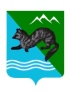 РАСПОРЯЖЕНИЕ                                                                        АДМИНИСТРАЦИИ СОБОЛЕВСКОГО   МУНИЦИПАЛЬНОГО РАЙОНАКАМЧАТСКОГО КРАЯ 25 мая  2021  с. Соболево                   №  297-рВо исполнение распоряжения Правительства Камчатского края от 23.04.2021 № 202-РП, руководствуясь сведениями о сотрудниках Главного управления Министерства Российской Федерации по делам гражданской обороны, чрезвычайным ситуациям и ликвидации последствий стихийных бедствий по Камчатскому краю, Управления  Министерства внутренних дел Российской Федерации по Камчатскому краю, Управления  Федеральной службы безопасности Российской Федерации по Камчатскому краю и Управлением  Федеральной службы войск национальной гвардии Российской Федерации по Камчатскому краю, предоставленными  Министерством образования и молодежной политики Камчатского края для включения в составы межведомственных комиссий по проверке готовности образовательных организаций в Камчатском крае к 2021-2022  учебному году,  а также письмом Управления Федеральной службы по надзору в сфере защиты прав потребителей и благополучия человека по Камчатскому краю от 19.05.2020 № 41-00-03/67-1409-2845-2021 «Об участии в работе межведомственных комиссий по  приёмке образовательных  организаций»1. Образовать межведомственную комиссию по проверке готовности муниципальных образовательных организаций Соболевского муниципального района к 2021-2022  учебному году (далее – межведомственная комиссия) в составе, согласно приложению № 1 к настоящему распоряжению.   2. Утвердить график  проверки  готовности муниципальных образовательных организаций Соболевского муниципального района к 2021-2022 учебному году (далее - График), согласно приложению № 2 к настоящему распоряжению. 3. Управлению образования  и молодежной политики осуществлять мониторинг подготовки  муниципальных образовательных организаций к 2021-2022  учебному году  на основании  ежемесячных докладов о готовности муниципальных образовательных организаций к 2021-2022 учебному году в следующие сроки: 30 июня, 30 июля, 16 августа 2021года. Сведения о проведении мониторинга направлять в межведомственную комиссию по определению соответствия требованиям безопасности образовательных организаций в Камчатском крае по форме, согласно приложению 3 к распоряжению Правительства Камчатского края  от 23.04.2021г. №202-РП.       4. Председателю межведомственной комиссии:В период с 12 июля по 18 августа 2021 года организовать работу межведомственной комиссии  по проверке готовности муниципальных образовательных организаций к 2021-2022 учебному году в соответствии с графиком.       4.2. В период с 12 июля 2021года до окончания работы межведомственной комиссии по проверке готовности муниципальных образовательных организаций к 2021-2022 учебному году обеспечить ежедневно,  по рабочим дням, до 16.00 часов направление в Министерство образования Камчатского края сведений о ходе работы межведомственной  комиссии по проверке готовности муниципальных образовательных организаций  к 2021-2022 учебному году по форме, согласно   приложению 7 к распоряжению Правительства Камчатского края  от 23.04.2021г. №202-РП.  4.3. Обеспечить в срок:- до 30 июля 2021 предоставление в Межведомственную комиссию по определению соответствия требованиям безопасности образовательных учреждений в Камчатском крае сведений о состоянии системы образования в Соболевском муниципальном районе по  форме, согласно   приложению 4 к распоряжению Правительства Камчатского края  от 23.04.2021г. №202-РП.;- до 18 августа 2021 года завершение ремонтных работ в муниципальных образовательных организациях района;- до 19 августа 2021 года  предоставление в Министерство образования Камчатского края  итогового  доклада  о готовности муниципальных образовательных организаций Соболевского муниципального района к  2021-2022  учебному году по форме, согласно   приложению 3 к распоряжению Правительства Камчатского края  от 23.04.2021г. №202-РП., составленного на основании актов проверки готовности муниципальных образовательных организаций Соболевского муниципального района  к  2021-2022 учебному году по утвержденной форме.5. Управлению делами администрации Соболевского муниципального района направить настоящее распоряжение для опубликования в районной газете «Соболевский вестник» и разместить на официальном сайте Соболевского муниципального района в информационно-телекоммуникационной сети Интернет.6.	Контроль за исполнением настоящего распоряжения оставляю за собой. Глава Соболевского муниципального района                               В.И.КуркинПриложение  № 1                                                     к распоряжению администрации Соболевского муниципального района от  25.05.2021 №297 - рСоставмежведомственной комиссии по проверке готовности муниципальных образовательных организаций Соболевского муниципального района к 2021-2022  учебному году (далее – комиссия) Приложение  № 2                                                     к распоряжению администрации Соболевского муниципального района от 25.05.2021 №297 - рГРАФИК проверки готовности муниципальных  образовательных организаций  Соболевского муниципального района  к 2021-2022 учебному году№ п/пФ.И.О.Занимаемая должность1.Колмаков Анатолий Викторовичзаместитель главы администрации Соболевского муниципального района, председатель комиссии2.Куркина Нина Николаевнаруководитель управления образования и молодежной политики, заместитель председателя комиссии3.Борисова Татьяна Михайловнаначальник отдела прогнозирования, экономического анализа, инвестиций и предпринимательства4.ВерещакИван Геннадиевичначальник отделения надзорной деятельности и профилактической работы по Соболевскому муниципальному району Главного управления МЧС России по Камчатскому краю (по согласованию)5.Безродный Сергей Андреевичсотрудник УФСБ России по Камчатскому краю (по согласованию)6.Викторов Сергей Геннадьевич инспектор ДПС группы ДПС  Усть-Большерецкого МО МВД России, старший лейтенант полиции (по согласованию)7.Штучкин Василий Анатольевичначальник отделения ОВ и ЭИТСО и Б  ФГКУ «ОВО ВНГ России по Камчатскому краю», майор полиции (по согласованию)8.Корнилова Марина АлексеевнаВрио инспектора ПДН ГУУП и ПДН ОП №12 Усть-Большерецкого МО МВД РоссииНаименование образовательной организации, место расположения на территории Соболевского муниципального районаДата проверки готовностис. СоболевоМуниципальное общеобразовательное казённое учреждение «Соболевская средняя школа»13 августаМуниципальное дошкольное образовательное казённое учреждение «Детский сад «Солнышко»11 августаМуниципальное казённое образовательное учреждение дополнительного образования «Центр внешкольной работы «Ровесник»10 августаМуниципальное казённое учреждение дополнительного образования «Детская музыкальная школа с. Соболево»10 августас. УстьевоеМуниципальное общеобразовательное казённоеучреждение «Устьевая школа основного общегообразования»	9 августаМуниципальное дошкольное образовательное казённое учреждение «Детский сад «Чайка»9 августапос. КрутогоровскийМуниципальное общеобразовательное казённоеучреждение «Крутогоровская средняя школа»12 августа